ЗАЯВКАЗАЯВКАЗАЯВКАЗАЯВКАЗАЯВКАЗАЯВКАЗАЯВКАЗАЯВКАЗАЯВКАЗАЯВКАЗАЯВКАЗАЯВКАЗАЯВКАЗАЯВКАЗАЯВКАЗАЯВКАна установление карантинного фитосанитарного состояния подкарантиннойна установление карантинного фитосанитарного состояния подкарантиннойна установление карантинного фитосанитарного состояния подкарантиннойна установление карантинного фитосанитарного состояния подкарантиннойна установление карантинного фитосанитарного состояния подкарантиннойна установление карантинного фитосанитарного состояния подкарантиннойна установление карантинного фитосанитарного состояния подкарантиннойна установление карантинного фитосанитарного состояния подкарантиннойна установление карантинного фитосанитарного состояния подкарантиннойна установление карантинного фитосанитарного состояния подкарантиннойна установление карантинного фитосанитарного состояния подкарантиннойна установление карантинного фитосанитарного состояния подкарантиннойна установление карантинного фитосанитарного состояния подкарантиннойна установление карантинного фитосанитарного состояния подкарантиннойна установление карантинного фитосанитарного состояния подкарантиннойна установление карантинного фитосанитарного состояния подкарантиннойпродукции/объектапродукции/объектапродукции/объектапродукции/объектапродукции/объектапродукции/объектапродукции/объектапродукции/объектапродукции/объектапродукции/объектапродукции/объектапродукции/объектапродукции/объектапродукции/объектапродукции/объектапродукции/объектанаименование учреждение (ОИ или ИЛ)наименование учреждение (ОИ или ИЛ)наименование учреждение (ОИ или ИЛ)наименование учреждение (ОИ или ИЛ)наименование учреждение (ОИ или ИЛ)наименование учреждение (ОИ или ИЛ)наименование учреждение (ОИ или ИЛ)наименование учреждение (ОИ или ИЛ)наименование учреждение (ОИ или ИЛ)наименование учреждение (ОИ или ИЛ)наименование учреждение (ОИ или ИЛ)наименование учреждение (ОИ или ИЛ)наименование учреждение (ОИ или ИЛ)наименование учреждение (ОИ или ИЛ)наименование учреждение (ОИ или ИЛ)наименование учреждение (ОИ или ИЛ)№ _____________________ от «______» _____________________ 20_____ г.№ _____________________ от «______» _____________________ 20_____ г.№ _____________________ от «______» _____________________ 20_____ г.№ _____________________ от «______» _____________________ 20_____ г.№ _____________________ от «______» _____________________ 20_____ г.№ _____________________ от «______» _____________________ 20_____ г.№ _____________________ от «______» _____________________ 20_____ г.№ _____________________ от «______» _____________________ 20_____ г.№ _____________________ от «______» _____________________ 20_____ г.№ _____________________ от «______» _____________________ 20_____ г.№ _____________________ от «______» _____________________ 20_____ г.№ _____________________ от «______» _____________________ 20_____ г.№ _____________________ от «______» _____________________ 20_____ г.№ _____________________ от «______» _____________________ 20_____ г.№ _____________________ от «______» _____________________ 20_____ г.№ _____________________ от «______» _____________________ 20_____ г.1.Заказчик1.Заказчикнаименованиенаименованиенаименованиенаименованиенаименованиенаименованиенаименованиенаименованиенаименованиенаименованиенаименованиенаименованиенаименованиенаименованиенаименованиенаименованиедля юридического лица - юридический и фактический адреса, для физического лица - инициалы, фамилию,для юридического лица - юридический и фактический адреса, для физического лица - инициалы, фамилию,для юридического лица - юридический и фактический адреса, для физического лица - инициалы, фамилию,для юридического лица - юридический и фактический адреса, для физического лица - инициалы, фамилию,для юридического лица - юридический и фактический адреса, для физического лица - инициалы, фамилию,для юридического лица - юридический и фактический адреса, для физического лица - инициалы, фамилию,для юридического лица - юридический и фактический адреса, для физического лица - инициалы, фамилию,для юридического лица - юридический и фактический адреса, для физического лица - инициалы, фамилию,для юридического лица - юридический и фактический адреса, для физического лица - инициалы, фамилию,для юридического лица - юридический и фактический адреса, для физического лица - инициалы, фамилию,для юридического лица - юридический и фактический адреса, для физического лица - инициалы, фамилию,для юридического лица - юридический и фактический адреса, для физического лица - инициалы, фамилию,для юридического лица - юридический и фактический адреса, для физического лица - инициалы, фамилию,для юридического лица - юридический и фактический адреса, для физического лица - инициалы, фамилию,для юридического лица - юридический и фактический адреса, для физического лица - инициалы, фамилию,для юридического лица - юридический и фактический адреса, для физического лица - инициалы, фамилию,почтовый адрес; ОКПО/ОГРН/ИНН/КПП; дополнительная информация, предоставленная заказчикомпочтовый адрес; ОКПО/ОГРН/ИНН/КПП; дополнительная информация, предоставленная заказчикомпочтовый адрес; ОКПО/ОГРН/ИНН/КПП; дополнительная информация, предоставленная заказчикомпочтовый адрес; ОКПО/ОГРН/ИНН/КПП; дополнительная информация, предоставленная заказчикомпочтовый адрес; ОКПО/ОГРН/ИНН/КПП; дополнительная информация, предоставленная заказчикомпочтовый адрес; ОКПО/ОГРН/ИНН/КПП; дополнительная информация, предоставленная заказчикомпочтовый адрес; ОКПО/ОГРН/ИНН/КПП; дополнительная информация, предоставленная заказчикомпочтовый адрес; ОКПО/ОГРН/ИНН/КПП; дополнительная информация, предоставленная заказчикомпочтовый адрес; ОКПО/ОГРН/ИНН/КПП; дополнительная информация, предоставленная заказчикомпочтовый адрес; ОКПО/ОГРН/ИНН/КПП; дополнительная информация, предоставленная заказчикомпочтовый адрес; ОКПО/ОГРН/ИНН/КПП; дополнительная информация, предоставленная заказчикомпочтовый адрес; ОКПО/ОГРН/ИНН/КПП; дополнительная информация, предоставленная заказчикомпочтовый адрес; ОКПО/ОГРН/ИНН/КПП; дополнительная информация, предоставленная заказчикомпочтовый адрес; ОКПО/ОГРН/ИНН/КПП; дополнительная информация, предоставленная заказчикомпочтовый адрес; ОКПО/ОГРН/ИНН/КПП; дополнительная информация, предоставленная заказчикомпочтовый адрес; ОКПО/ОГРН/ИНН/КПП; дополнительная информация, предоставленная заказчиком2.Место нахождения подкарантинной продукции/объекта2.Место нахождения подкарантинной продукции/объекта2.Место нахождения подкарантинной продукции/объекта2.Место нахождения подкарантинной продукции/объекта2.Место нахождения подкарантинной продукции/объекта2.Место нахождения подкарантинной продукции/объекта2.Место нахождения подкарантинной продукции/объекта2.Место нахождения подкарантинной продукции/объекта2.Место нахождения подкарантинной продукции/объекта3.Отправитель груза3.Отправитель груза3.Отправитель грузанаименование, адрес,наименование, адрес,наименование, адрес,наименование, адрес,наименование, адрес,наименование, адрес,наименование, адрес,пункт отправленияпункт отправленияпункт отправления4.Получатель груза4.Получатель груза4.Получатель грузанаименование, адрес,наименование, адрес,наименование, адрес,наименование, адрес,наименование, адрес,наименование, адрес,наименование, адрес,пункт назначенияпункт назначенияпункт назначения5.Сведения о подкарантинной продукции (объекте):5.Сведения о подкарантинной продукции (объекте):5.Сведения о подкарантинной продукции (объекте):5.Сведения о подкарантинной продукции (объекте):5.Сведения о подкарантинной продукции (объекте):5.Сведения о подкарантинной продукции (объекте):5.Сведения о подкарантинной продукции (объекте):5.Сведения о подкарантинной продукции (объекте):5.Сведения о подкарантинной продукции (объекте):5.Сведения о подкарантинной продукции (объекте):5.Сведения о подкарантинной продукции (объекте):5.Сведения о подкарантинной продукции (объекте):5.Сведения о подкарантинной продукции (объекте):5.Сведения о подкарантинной продукции (объекте):5.Сведения о подкарантинной продукции (объекте):5.Сведения о подкарантинной продукции (объекте):№ п/пНаименование
продукции
(объекта)Наименование
продукции
(объекта)Наименование
продукции
(объекта)Код ТН ВЭД ЕАЭСКод ТН ВЭД ЕАЭСКод ТН ВЭД ЕАЭСКод ТН ВЭД ЕАЭСКод ТН ВЭД ЕАЭСКод ТН ВЭД ЕАЭСПроисхождение
(страна, область, район, хозяйство)Происхождение
(страна, область, район, хозяйство)Происхождение
(страна, область, район, хозяйство)Происхождение
(страна, область, район, хозяйство)Объем партии продукции и/или площадь объекта (мест, шт., кг, м2, м3, га, т)Объем партии продукции и/или площадь объекта (мест, шт., кг, м2, м3, га, т)122233333344445514. Способ передачи счета, счета-фактуры, акт выполненных работ:14. Способ передачи счета, счета-фактуры, акт выполненных работ:14. Способ передачи счета, счета-фактуры, акт выполненных работ:14. Способ передачи счета, счета-фактуры, акт выполненных работ:14. Способ передачи счета, счета-фактуры, акт выполненных работ:14. Способ передачи счета, счета-фактуры, акт выполненных работ:14. Способ передачи счета, счета-фактуры, акт выполненных работ:14. Способ передачи счета, счета-фактуры, акт выполненных работ:14. Способ передачи счета, счета-фактуры, акт выполненных работ:14. Способ передачи счета, счета-фактуры, акт выполненных работ:14. Способ передачи счета, счета-фактуры, акт выполненных работ:лично, уполномоченному лицу по доверенности, электронной почтой и др.лично, уполномоченному лицу по доверенности, электронной почтой и др.лично, уполномоченному лицу по доверенности, электронной почтой и др.лично, уполномоченному лицу по доверенности, электронной почтой и др.лично, уполномоченному лицу по доверенности, электронной почтой и др.лично, уполномоченному лицу по доверенности, электронной почтой и др.лично, уполномоченному лицу по доверенности, электронной почтой и др.лично, уполномоченному лицу по доверенности, электронной почтой и др.лично, уполномоченному лицу по доверенности, электронной почтой и др.лично, уполномоченному лицу по доверенности, электронной почтой и др.лично, уполномоченному лицу по доверенности, электронной почтой и др.лично, уполномоченному лицу по доверенности, электронной почтой и др.лично, уполномоченному лицу по доверенности, электронной почтой и др.лично, уполномоченному лицу по доверенности, электронной почтой и др.лично, уполномоченному лицу по доверенности, электронной почтой и др.15. Способ получения документов:15. Способ получения документов:15. Способ получения документов:15. Способ получения документов:16. Методы и процедуры проведения инспекции, предложенные Заказчиком16. Методы и процедуры проведения инспекции, предложенные Заказчиком16. Методы и процедуры проведения инспекции, предложенные Заказчиком16. Методы и процедуры проведения инспекции, предложенные Заказчиком16. Методы и процедуры проведения инспекции, предложенные Заказчиком16. Методы и процедуры проведения инспекции, предложенные Заказчиком16. Методы и процедуры проведения инспекции, предложенные Заказчиком16. Методы и процедуры проведения инспекции, предложенные Заказчиком16. Методы и процедуры проведения инспекции, предложенные Заказчиком16. Методы и процедуры проведения инспекции, предложенные Заказчиком16. Методы и процедуры проведения инспекции, предложенные Заказчикомнормативные документынормативные документынормативные документынормативные документынормативные документынормативные документынормативные документынормативные документынормативные документынормативные документынормативные документынормативные документынормативные документынормативные документынормативные документынормативные документыЗаказчикподписьподписьФ.И.О.Ф.И.О.Ф.И.О.Ф.И.О.Ф.И.О.Ф.И.О.Ф.И.О.Ф.И.О.Ф.И.О.Ф.И.О.17. Заказчик оставляет право выбора оптимального метода инспекции, метода/методики исследований (испытаний) образцов (проб) необходимых и достаточных для установления карантинного фитосанитарного состояния подкарантинной продукции/объекты за Исполнителем.17. Заказчик оставляет право выбора оптимального метода инспекции, метода/методики исследований (испытаний) образцов (проб) необходимых и достаточных для установления карантинного фитосанитарного состояния подкарантинной продукции/объекты за Исполнителем.17. Заказчик оставляет право выбора оптимального метода инспекции, метода/методики исследований (испытаний) образцов (проб) необходимых и достаточных для установления карантинного фитосанитарного состояния подкарантинной продукции/объекты за Исполнителем.17. Заказчик оставляет право выбора оптимального метода инспекции, метода/методики исследований (испытаний) образцов (проб) необходимых и достаточных для установления карантинного фитосанитарного состояния подкарантинной продукции/объекты за Исполнителем.17. Заказчик оставляет право выбора оптимального метода инспекции, метода/методики исследований (испытаний) образцов (проб) необходимых и достаточных для установления карантинного фитосанитарного состояния подкарантинной продукции/объекты за Исполнителем.17. Заказчик оставляет право выбора оптимального метода инспекции, метода/методики исследований (испытаний) образцов (проб) необходимых и достаточных для установления карантинного фитосанитарного состояния подкарантинной продукции/объекты за Исполнителем.17. Заказчик оставляет право выбора оптимального метода инспекции, метода/методики исследований (испытаний) образцов (проб) необходимых и достаточных для установления карантинного фитосанитарного состояния подкарантинной продукции/объекты за Исполнителем.17. Заказчик оставляет право выбора оптимального метода инспекции, метода/методики исследований (испытаний) образцов (проб) необходимых и достаточных для установления карантинного фитосанитарного состояния подкарантинной продукции/объекты за Исполнителем.17. Заказчик оставляет право выбора оптимального метода инспекции, метода/методики исследований (испытаний) образцов (проб) необходимых и достаточных для установления карантинного фитосанитарного состояния подкарантинной продукции/объекты за Исполнителем.17. Заказчик оставляет право выбора оптимального метода инспекции, метода/методики исследований (испытаний) образцов (проб) необходимых и достаточных для установления карантинного фитосанитарного состояния подкарантинной продукции/объекты за Исполнителем.17. Заказчик оставляет право выбора оптимального метода инспекции, метода/методики исследований (испытаний) образцов (проб) необходимых и достаточных для установления карантинного фитосанитарного состояния подкарантинной продукции/объекты за Исполнителем.17. Заказчик оставляет право выбора оптимального метода инспекции, метода/методики исследований (испытаний) образцов (проб) необходимых и достаточных для установления карантинного фитосанитарного состояния подкарантинной продукции/объекты за Исполнителем.17. Заказчик оставляет право выбора оптимального метода инспекции, метода/методики исследований (испытаний) образцов (проб) необходимых и достаточных для установления карантинного фитосанитарного состояния подкарантинной продукции/объекты за Исполнителем.17. Заказчик оставляет право выбора оптимального метода инспекции, метода/методики исследований (испытаний) образцов (проб) необходимых и достаточных для установления карантинного фитосанитарного состояния подкарантинной продукции/объекты за Исполнителем.17. Заказчик оставляет право выбора оптимального метода инспекции, метода/методики исследований (испытаний) образцов (проб) необходимых и достаточных для установления карантинного фитосанитарного состояния подкарантинной продукции/объекты за Исполнителем.17. Заказчик оставляет право выбора оптимального метода инспекции, метода/методики исследований (испытаний) образцов (проб) необходимых и достаточных для установления карантинного фитосанитарного состояния подкарантинной продукции/объекты за Исполнителем.ЗаказчикподписьподписьФ.И.О.Ф.И.О.Ф.И.О.Ф.И.О.Ф.И.О.Ф.И.О.Ф.И.О.Ф.И.О.Ф.И.О.Ф.И.О.18. С областью аккредитации ознакомлен(а). Оплату гарантирую (при проведении работ на платной основе). Со сроками проведения инспекции ознакомлен(а), претензий не имею.18. С областью аккредитации ознакомлен(а). Оплату гарантирую (при проведении работ на платной основе). Со сроками проведения инспекции ознакомлен(а), претензий не имею.18. С областью аккредитации ознакомлен(а). Оплату гарантирую (при проведении работ на платной основе). Со сроками проведения инспекции ознакомлен(а), претензий не имею.18. С областью аккредитации ознакомлен(а). Оплату гарантирую (при проведении работ на платной основе). Со сроками проведения инспекции ознакомлен(а), претензий не имею.18. С областью аккредитации ознакомлен(а). Оплату гарантирую (при проведении работ на платной основе). Со сроками проведения инспекции ознакомлен(а), претензий не имею.18. С областью аккредитации ознакомлен(а). Оплату гарантирую (при проведении работ на платной основе). Со сроками проведения инспекции ознакомлен(а), претензий не имею.18. С областью аккредитации ознакомлен(а). Оплату гарантирую (при проведении работ на платной основе). Со сроками проведения инспекции ознакомлен(а), претензий не имею.18. С областью аккредитации ознакомлен(а). Оплату гарантирую (при проведении работ на платной основе). Со сроками проведения инспекции ознакомлен(а), претензий не имею.18. С областью аккредитации ознакомлен(а). Оплату гарантирую (при проведении работ на платной основе). Со сроками проведения инспекции ознакомлен(а), претензий не имею.18. С областью аккредитации ознакомлен(а). Оплату гарантирую (при проведении работ на платной основе). Со сроками проведения инспекции ознакомлен(а), претензий не имею.18. С областью аккредитации ознакомлен(а). Оплату гарантирую (при проведении работ на платной основе). Со сроками проведения инспекции ознакомлен(а), претензий не имею.18. С областью аккредитации ознакомлен(а). Оплату гарантирую (при проведении работ на платной основе). Со сроками проведения инспекции ознакомлен(а), претензий не имею.18. С областью аккредитации ознакомлен(а). Оплату гарантирую (при проведении работ на платной основе). Со сроками проведения инспекции ознакомлен(а), претензий не имею.18. С областью аккредитации ознакомлен(а). Оплату гарантирую (при проведении работ на платной основе). Со сроками проведения инспекции ознакомлен(а), претензий не имею.18. С областью аккредитации ознакомлен(а). Оплату гарантирую (при проведении работ на платной основе). Со сроками проведения инспекции ознакомлен(а), претензий не имею.18. С областью аккредитации ознакомлен(а). Оплату гарантирую (при проведении работ на платной основе). Со сроками проведения инспекции ознакомлен(а), претензий не имею.19. Заказчик согласен на проведение инспекции/исследований вне области аккредитации19. Заказчик согласен на проведение инспекции/исследований вне области аккредитации19. Заказчик согласен на проведение инспекции/исследований вне области аккредитации19. Заказчик согласен на проведение инспекции/исследований вне области аккредитации19. Заказчик согласен на проведение инспекции/исследований вне области аккредитации19. Заказчик согласен на проведение инспекции/исследований вне области аккредитации19. Заказчик согласен на проведение инспекции/исследований вне области аккредитации19. Заказчик согласен на проведение инспекции/исследований вне области аккредитации19. Заказчик согласен на проведение инспекции/исследований вне области аккредитации19. Заказчик согласен на проведение инспекции/исследований вне области аккредитации19. Заказчик согласен на проведение инспекции/исследований вне области аккредитации19. Заказчик согласен на проведение инспекции/исследований вне области аккредитации19. Заказчик согласен на проведение инспекции/исследований вне области аккредитации19. Заказчик согласен на проведение инспекции/исследований вне области аккредитации19. Заказчик согласен на проведение инспекции/исследований вне области аккредитации19. Заказчик согласен на проведение инспекции/исследований вне области аккредитацииЗаказчикподписьподписьФ.И.О.Ф.И.О.Ф.И.О.Ф.И.О.Ф.И.О.Ф.И.О.Ф.И.О.Ф.И.О.Ф.И.О.Ф.И.О.20.Выражаю согласие на обработку __________________________________________________________________________________________________________________________________________________________________ (далее-Оператор) моих персональных данных, указанных мною в настоящем заявлении и/или ставших известными Оператору в результате исполнения настоящей заявки, совершаемую с использованием средств автоматизации или без использования таких средств, включая сбор, запись, систематизацию, накопление, хранение, уточнение (обновление, изменение), извлечение, использование, передачу (предоставление), обезличивание, блокирование, удаление, уничтожение в целях осуществления Оператором деятельности в соответствии с Уставом.20.Выражаю согласие на обработку __________________________________________________________________________________________________________________________________________________________________ (далее-Оператор) моих персональных данных, указанных мною в настоящем заявлении и/или ставших известными Оператору в результате исполнения настоящей заявки, совершаемую с использованием средств автоматизации или без использования таких средств, включая сбор, запись, систематизацию, накопление, хранение, уточнение (обновление, изменение), извлечение, использование, передачу (предоставление), обезличивание, блокирование, удаление, уничтожение в целях осуществления Оператором деятельности в соответствии с Уставом.20.Выражаю согласие на обработку __________________________________________________________________________________________________________________________________________________________________ (далее-Оператор) моих персональных данных, указанных мною в настоящем заявлении и/или ставших известными Оператору в результате исполнения настоящей заявки, совершаемую с использованием средств автоматизации или без использования таких средств, включая сбор, запись, систематизацию, накопление, хранение, уточнение (обновление, изменение), извлечение, использование, передачу (предоставление), обезличивание, блокирование, удаление, уничтожение в целях осуществления Оператором деятельности в соответствии с Уставом.20.Выражаю согласие на обработку __________________________________________________________________________________________________________________________________________________________________ (далее-Оператор) моих персональных данных, указанных мною в настоящем заявлении и/или ставших известными Оператору в результате исполнения настоящей заявки, совершаемую с использованием средств автоматизации или без использования таких средств, включая сбор, запись, систематизацию, накопление, хранение, уточнение (обновление, изменение), извлечение, использование, передачу (предоставление), обезличивание, блокирование, удаление, уничтожение в целях осуществления Оператором деятельности в соответствии с Уставом.20.Выражаю согласие на обработку __________________________________________________________________________________________________________________________________________________________________ (далее-Оператор) моих персональных данных, указанных мною в настоящем заявлении и/или ставших известными Оператору в результате исполнения настоящей заявки, совершаемую с использованием средств автоматизации или без использования таких средств, включая сбор, запись, систематизацию, накопление, хранение, уточнение (обновление, изменение), извлечение, использование, передачу (предоставление), обезличивание, блокирование, удаление, уничтожение в целях осуществления Оператором деятельности в соответствии с Уставом.20.Выражаю согласие на обработку __________________________________________________________________________________________________________________________________________________________________ (далее-Оператор) моих персональных данных, указанных мною в настоящем заявлении и/или ставших известными Оператору в результате исполнения настоящей заявки, совершаемую с использованием средств автоматизации или без использования таких средств, включая сбор, запись, систематизацию, накопление, хранение, уточнение (обновление, изменение), извлечение, использование, передачу (предоставление), обезличивание, блокирование, удаление, уничтожение в целях осуществления Оператором деятельности в соответствии с Уставом.20.Выражаю согласие на обработку __________________________________________________________________________________________________________________________________________________________________ (далее-Оператор) моих персональных данных, указанных мною в настоящем заявлении и/или ставших известными Оператору в результате исполнения настоящей заявки, совершаемую с использованием средств автоматизации или без использования таких средств, включая сбор, запись, систематизацию, накопление, хранение, уточнение (обновление, изменение), извлечение, использование, передачу (предоставление), обезличивание, блокирование, удаление, уничтожение в целях осуществления Оператором деятельности в соответствии с Уставом.20.Выражаю согласие на обработку __________________________________________________________________________________________________________________________________________________________________ (далее-Оператор) моих персональных данных, указанных мною в настоящем заявлении и/или ставших известными Оператору в результате исполнения настоящей заявки, совершаемую с использованием средств автоматизации или без использования таких средств, включая сбор, запись, систематизацию, накопление, хранение, уточнение (обновление, изменение), извлечение, использование, передачу (предоставление), обезличивание, блокирование, удаление, уничтожение в целях осуществления Оператором деятельности в соответствии с Уставом.20.Выражаю согласие на обработку __________________________________________________________________________________________________________________________________________________________________ (далее-Оператор) моих персональных данных, указанных мною в настоящем заявлении и/или ставших известными Оператору в результате исполнения настоящей заявки, совершаемую с использованием средств автоматизации или без использования таких средств, включая сбор, запись, систематизацию, накопление, хранение, уточнение (обновление, изменение), извлечение, использование, передачу (предоставление), обезличивание, блокирование, удаление, уничтожение в целях осуществления Оператором деятельности в соответствии с Уставом.20.Выражаю согласие на обработку __________________________________________________________________________________________________________________________________________________________________ (далее-Оператор) моих персональных данных, указанных мною в настоящем заявлении и/или ставших известными Оператору в результате исполнения настоящей заявки, совершаемую с использованием средств автоматизации или без использования таких средств, включая сбор, запись, систематизацию, накопление, хранение, уточнение (обновление, изменение), извлечение, использование, передачу (предоставление), обезличивание, блокирование, удаление, уничтожение в целях осуществления Оператором деятельности в соответствии с Уставом.20.Выражаю согласие на обработку __________________________________________________________________________________________________________________________________________________________________ (далее-Оператор) моих персональных данных, указанных мною в настоящем заявлении и/или ставших известными Оператору в результате исполнения настоящей заявки, совершаемую с использованием средств автоматизации или без использования таких средств, включая сбор, запись, систематизацию, накопление, хранение, уточнение (обновление, изменение), извлечение, использование, передачу (предоставление), обезличивание, блокирование, удаление, уничтожение в целях осуществления Оператором деятельности в соответствии с Уставом.20.Выражаю согласие на обработку __________________________________________________________________________________________________________________________________________________________________ (далее-Оператор) моих персональных данных, указанных мною в настоящем заявлении и/или ставших известными Оператору в результате исполнения настоящей заявки, совершаемую с использованием средств автоматизации или без использования таких средств, включая сбор, запись, систематизацию, накопление, хранение, уточнение (обновление, изменение), извлечение, использование, передачу (предоставление), обезличивание, блокирование, удаление, уничтожение в целях осуществления Оператором деятельности в соответствии с Уставом.20.Выражаю согласие на обработку __________________________________________________________________________________________________________________________________________________________________ (далее-Оператор) моих персональных данных, указанных мною в настоящем заявлении и/или ставших известными Оператору в результате исполнения настоящей заявки, совершаемую с использованием средств автоматизации или без использования таких средств, включая сбор, запись, систематизацию, накопление, хранение, уточнение (обновление, изменение), извлечение, использование, передачу (предоставление), обезличивание, блокирование, удаление, уничтожение в целях осуществления Оператором деятельности в соответствии с Уставом.20.Выражаю согласие на обработку __________________________________________________________________________________________________________________________________________________________________ (далее-Оператор) моих персональных данных, указанных мною в настоящем заявлении и/или ставших известными Оператору в результате исполнения настоящей заявки, совершаемую с использованием средств автоматизации или без использования таких средств, включая сбор, запись, систематизацию, накопление, хранение, уточнение (обновление, изменение), извлечение, использование, передачу (предоставление), обезличивание, блокирование, удаление, уничтожение в целях осуществления Оператором деятельности в соответствии с Уставом.20.Выражаю согласие на обработку __________________________________________________________________________________________________________________________________________________________________ (далее-Оператор) моих персональных данных, указанных мною в настоящем заявлении и/или ставших известными Оператору в результате исполнения настоящей заявки, совершаемую с использованием средств автоматизации или без использования таких средств, включая сбор, запись, систематизацию, накопление, хранение, уточнение (обновление, изменение), извлечение, использование, передачу (предоставление), обезличивание, блокирование, удаление, уничтожение в целях осуществления Оператором деятельности в соответствии с Уставом.20.Выражаю согласие на обработку __________________________________________________________________________________________________________________________________________________________________ (далее-Оператор) моих персональных данных, указанных мною в настоящем заявлении и/или ставших известными Оператору в результате исполнения настоящей заявки, совершаемую с использованием средств автоматизации или без использования таких средств, включая сбор, запись, систематизацию, накопление, хранение, уточнение (обновление, изменение), извлечение, использование, передачу (предоставление), обезличивание, блокирование, удаление, уничтожение в целях осуществления Оператором деятельности в соответствии с Уставом.Заказчик «        »                        20      г. «        »                        20      г. «        »                        20      г. «        »                        20      г.подпись, Ф.И.О.подпись, Ф.И.О.подпись, Ф.И.О.подпись, Ф.И.О.подпись, Ф.И.О.подпись, Ф.И.О.подпись, Ф.И.О.подпись, Ф.И.О.подпись, Ф.И.О.Контактное лицо ЗаказчикаКонтактное лицо ЗаказчикаКонтактное лицо ЗаказчикаКонтактное лицо ЗаказчикаФ.И.О., телефон, электронный адресФ.И.О., телефон, электронный адресФ.И.О., телефон, электронный адресФ.И.О., телефон, электронный адресФ.И.О., телефон, электронный адресФ.И.О., телефон, электронный адресФ.И.О., телефон, электронный адресФ.И.О., телефон, электронный адресФ.И.О., телефон, электронный адресФ.И.О., телефон, электронный адресФ.И.О., телефон, электронный адресФ.И.О., телефон, электронный адресПри составлении Заявки следует учитывать, что, согласно Федеральному закону от 21.07.2014 №206-ФЗ «О карантине растений», «партия подкарантинной продукции - количество однородной подкарантинной продукции, предназначенной для отправки одним транспортным средством в один пункт назначения одному получателю».При составлении Заявки следует учитывать, что, согласно Федеральному закону от 21.07.2014 №206-ФЗ «О карантине растений», «партия подкарантинной продукции - количество однородной подкарантинной продукции, предназначенной для отправки одним транспортным средством в один пункт назначения одному получателю».При составлении Заявки следует учитывать, что, согласно Федеральному закону от 21.07.2014 №206-ФЗ «О карантине растений», «партия подкарантинной продукции - количество однородной подкарантинной продукции, предназначенной для отправки одним транспортным средством в один пункт назначения одному получателю».При составлении Заявки следует учитывать, что, согласно Федеральному закону от 21.07.2014 №206-ФЗ «О карантине растений», «партия подкарантинной продукции - количество однородной подкарантинной продукции, предназначенной для отправки одним транспортным средством в один пункт назначения одному получателю».При составлении Заявки следует учитывать, что, согласно Федеральному закону от 21.07.2014 №206-ФЗ «О карантине растений», «партия подкарантинной продукции - количество однородной подкарантинной продукции, предназначенной для отправки одним транспортным средством в один пункт назначения одному получателю».При составлении Заявки следует учитывать, что, согласно Федеральному закону от 21.07.2014 №206-ФЗ «О карантине растений», «партия подкарантинной продукции - количество однородной подкарантинной продукции, предназначенной для отправки одним транспортным средством в один пункт назначения одному получателю».При составлении Заявки следует учитывать, что, согласно Федеральному закону от 21.07.2014 №206-ФЗ «О карантине растений», «партия подкарантинной продукции - количество однородной подкарантинной продукции, предназначенной для отправки одним транспортным средством в один пункт назначения одному получателю».При составлении Заявки следует учитывать, что, согласно Федеральному закону от 21.07.2014 №206-ФЗ «О карантине растений», «партия подкарантинной продукции - количество однородной подкарантинной продукции, предназначенной для отправки одним транспортным средством в один пункт назначения одному получателю».При составлении Заявки следует учитывать, что, согласно Федеральному закону от 21.07.2014 №206-ФЗ «О карантине растений», «партия подкарантинной продукции - количество однородной подкарантинной продукции, предназначенной для отправки одним транспортным средством в один пункт назначения одному получателю».При составлении Заявки следует учитывать, что, согласно Федеральному закону от 21.07.2014 №206-ФЗ «О карантине растений», «партия подкарантинной продукции - количество однородной подкарантинной продукции, предназначенной для отправки одним транспортным средством в один пункт назначения одному получателю».При составлении Заявки следует учитывать, что, согласно Федеральному закону от 21.07.2014 №206-ФЗ «О карантине растений», «партия подкарантинной продукции - количество однородной подкарантинной продукции, предназначенной для отправки одним транспортным средством в один пункт назначения одному получателю».При составлении Заявки следует учитывать, что, согласно Федеральному закону от 21.07.2014 №206-ФЗ «О карантине растений», «партия подкарантинной продукции - количество однородной подкарантинной продукции, предназначенной для отправки одним транспортным средством в один пункт назначения одному получателю».При составлении Заявки следует учитывать, что, согласно Федеральному закону от 21.07.2014 №206-ФЗ «О карантине растений», «партия подкарантинной продукции - количество однородной подкарантинной продукции, предназначенной для отправки одним транспортным средством в один пункт назначения одному получателю».При составлении Заявки следует учитывать, что, согласно Федеральному закону от 21.07.2014 №206-ФЗ «О карантине растений», «партия подкарантинной продукции - количество однородной подкарантинной продукции, предназначенной для отправки одним транспортным средством в один пункт назначения одному получателю».При составлении Заявки следует учитывать, что, согласно Федеральному закону от 21.07.2014 №206-ФЗ «О карантине растений», «партия подкарантинной продукции - количество однородной подкарантинной продукции, предназначенной для отправки одним транспортным средством в один пункт назначения одному получателю».При составлении Заявки следует учитывать, что, согласно Федеральному закону от 21.07.2014 №206-ФЗ «О карантине растений», «партия подкарантинной продукции - количество однородной подкарантинной продукции, предназначенной для отправки одним транспортным средством в один пункт назначения одному получателю».Проведен анализ заявки:Проведен анализ заявки:Проведен анализ заявки:Проведен анализ заявки:Проведен анализ заявки:Проведен анализ заявки:Проведен анализ заявки:Проведен анализ заявки:Проведен анализ заявки:Проведен анализ заявки:Проведен анализ заявки:Проведен анализ заявки:Проведен анализ заявки:Проведен анализ заявки:Проведен анализ заявки: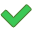 заявленные виды, объекты и методы инспекции имеются в области аккредитации Органа инспекции;заявленные виды, объекты и методы инспекции имеются в области аккредитации Органа инспекции;заявленные виды, объекты и методы инспекции имеются в области аккредитации Органа инспекции;заявленные виды, объекты и методы инспекции имеются в области аккредитации Органа инспекции;заявленные виды, объекты и методы инспекции имеются в области аккредитации Органа инспекции;заявленные виды, объекты и методы инспекции имеются в области аккредитации Органа инспекции;заявленные виды, объекты и методы инспекции имеются в области аккредитации Органа инспекции;заявленные виды, объекты и методы инспекции имеются в области аккредитации Органа инспекции;заявленные виды, объекты и методы инспекции имеются в области аккредитации Органа инспекции;заявленные виды, объекты и методы инспекции имеются в области аккредитации Органа инспекции;заявленные виды, объекты и методы инспекции имеются в области аккредитации Органа инспекции;заявленные виды, объекты и методы инспекции имеются в области аккредитации Органа инспекции;ресурсы (персонал, документация и т.п.) для выполнения данного вида инспекции имеются;ресурсы (персонал, документация и т.п.) для выполнения данного вида инспекции имеются;ресурсы (персонал, документация и т.п.) для выполнения данного вида инспекции имеются;ресурсы (персонал, документация и т.п.) для выполнения данного вида инспекции имеются;ресурсы (персонал, документация и т.п.) для выполнения данного вида инспекции имеются;ресурсы (персонал, документация и т.п.) для выполнения данного вида инспекции имеются;ресурсы (персонал, документация и т.п.) для выполнения данного вида инспекции имеются;ресурсы (персонал, документация и т.п.) для выполнения данного вида инспекции имеются;ресурсы (персонал, документация и т.п.) для выполнения данного вида инспекции имеются;ресурсы (персонал, документация и т.п.) для выполнения данного вида инспекции имеются;ресурсы (персонал, документация и т.п.) для выполнения данного вида инспекции имеются;ресурсы (персонал, документация и т.п.) для выполнения данного вида инспекции имеются;ресурсы (персонал, документация и т.п.) для выполнения данного вида инспекции имеются;конфликт интересов отсутствует;конфликт интересов отсутствует;конфликт интересов отсутствует;конфликт интересов отсутствует;конфликт интересов отсутствует;конфликт интересов отсутствует;конфликт интересов отсутствует;конфликт интересов отсутствует;конфликт интересов отсутствует;конфликт интересов отсутствует;конфликт интересов отсутствует;конфликт интересов отсутствует;конфликт интересов отсутствует;комплектность документов соответствует заявке.комплектность документов соответствует заявке.комплектность документов соответствует заявке.комплектность документов соответствует заявке.комплектность документов соответствует заявке.комплектность документов соответствует заявке.комплектность документов соответствует заявке.комплектность документов соответствует заявке.комплектность документов соответствует заявке.комплектность документов соответствует заявке.комплектность документов соответствует заявке.комплектность документов соответствует заявке.комплектность документов соответствует заявке.иные причиныиные причины - В РАБОТУ - В РАБОТУ - ОТКЛОНИТЬ - ОТКЛОНИТЬ - ОТКЛОНИТЬ - ОТКЛОНИТЬ - ОТКЛОНИТЬ - ОТКЛОНИТЬ - ОТКЛОНИТЬ - ОТКЛОНИТЬ - ОТКЛОНИТЬ - ОТКЛОНИТЬИсполнителем (-ями) назначается (-ются):Исполнителем (-ями) назначается (-ются):Исполнителем (-ями) назначается (-ются):Исполнителем (-ями) назначается (-ются):Исполнителем (-ями) назначается (-ются):Исполнителем (-ями) назначается (-ются):Исполнителем (-ями) назначается (-ются):Исполнителем (-ями) назначается (-ются):Исполнителем (-ями) назначается (-ются):Исполнителем (-ями) назначается (-ются):Исполнителем (-ями) назначается (-ются):Исполнителем (-ями) назначается (-ются):Исполнителем (-ями) назначается (-ются):Исполнителем (-ями) назначается (-ются):(должность, ФИО)(должность, ФИО)(должность, ФИО)(должность, ФИО)(должность, ФИО)(должность, ФИО)(должность, ФИО)(должность, ФИО)(должность, ФИО)(должность, ФИО)(должность, ФИО)(должность, ФИО)(должность, ФИО)(должность, ФИО)(должность, ФИО)Необходимость отбора образцов (проб) для лабораторных исследований:Необходимость отбора образцов (проб) для лабораторных исследований:Необходимость отбора образцов (проб) для лабораторных исследований:Необходимость отбора образцов (проб) для лабораторных исследований:Необходимость отбора образцов (проб) для лабораторных исследований:Необходимость отбора образцов (проб) для лабораторных исследований:Необходимость отбора образцов (проб) для лабораторных исследований:Необходимость отбора образцов (проб) для лабораторных исследований:Необходимость отбора образцов (проб) для лабораторных исследований:Необходимость отбора образцов (проб) для лабораторных исследований:Необходимость отбора образцов (проб) для лабораторных исследований:Необходимость отбора образцов (проб) для лабораторных исследований:Необходимость отбора образцов (проб) для лабораторных исследований:Необходимость отбора образцов (проб) для лабораторных исследований:ДАДАНЕТНЕТНЕТНЕТНЕТНачальник отдела карантина и семеноводстваНачальник отдела карантина и семеноводстваНачальник отдела карантина и семеноводстваНачальник отдела карантина и семеноводстваНачальник отдела карантина и семеноводствадолжностьдолжностьдолжностьдолжностьдолжностьподпись, ФИОподпись, ФИОподпись, ФИОподпись, ФИОподпись, ФИОлицо уполномоченное Приказом №_________________________лицо уполномоченное Приказом №_________________________лицо уполномоченное Приказом №_________________________лицо уполномоченное Приказом №_________________________лицо уполномоченное Приказом №_________________________лицо уполномоченное Приказом №_________________________лицо уполномоченное Приказом №_________________________лицо уполномоченное Приказом №_________________________лицо уполномоченное Приказом №_________________________лицо уполномоченное Приказом №_________________________лицо уполномоченное Приказом №_________________________лицо уполномоченное Приказом №_________________________подпись, Ф.И.О.подпись, Ф.И.О.подпись, Ф.И.О.подпись, Ф.И.О.